УЧАСТНИКИ ФОРУМА – НОВАЦИЙ В ОБЛАСТИ ПРАКТИЧЕСКОГО ОБУЧЕНИЯ СТУДЕНТОВДЛЯ ПРЕПОДАВАТЕЛЕЙ ПОО СПО№ п/пФИО  участникаДолжностьНаименование ПООНазвание работы1Обуховская Ирина ВалерьевнапреподавательКГБ ПОУ «Уссурийский медицинский колледж»«Педагогическая новация - lapbook на занятиях и в качестве продукта индивидуального проекта дисциплины «Иностранный язык»»2Заболотских Татьяна АлександровнапреподавательКГА ПОУ «Приморский политехнический колледж»«Формирование профессиональных компетенций студентов в процессе производственной практики»3Бурая Ольга ВалентиновнапреподавательКГА ПОУ «Приморский политехнический колледж»«Роль индустриального партнёрства при освоении видов профессиональной деятельности студентами СПО»4Моисеева Татьяна АлександровнапреподавательКГА ПОУ «Приморский политехнический колледж»«Патриотическое, гражданское, правовое воспитание на уроках ОГСЭ и во внеурочное время как основы формирования социально значимых общих компетенций по ФГОС»5Ятчук Елена НиколаевнапреподавательФГБОУ ВО «Владивостокский государственный университетэкономики и сервиса»Колледж сервиса и дизайнаПрактико – ориентированное обучение для студентов специальности 21.02.05«Земельно – имущественные отношения»6Серова Анна ВикторовнапреподавательКГБ ПОУ «Приморский строительный колледж»«Педагогические технологии на основе активации деятельности: технологии деловой игры»ЦЕЛЬ ПРОВЕДЕНИЯ ФОРУМА – НОВАЦИЙ В ОБЛАСТИ ПРАКТИЧЕСКОГО ОБУЧЕНИЯ СТУДЕНТОВАктуализация проблем и поиск путей совершенствования системы подготовки высококвалифицированных конкурентоспособных специалистов среднего звена для всех отраслей экономики 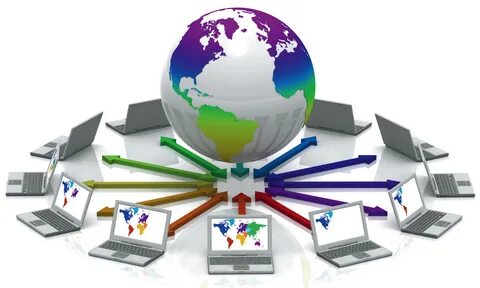 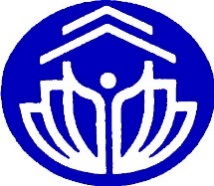 КРАЕВОЕ ГОСУДАРСТВЕННОЕ АВТОНОМНОЕ ПРОФЕССИОНАЛЬНОЕ ОБРАЗОВАТЕЛЬНОЕ УЧРЕЖДЕНИЕ «ПРИМОРСКИЙ ПОЛИТЕХНИЧЕСКИЙ КОЛЛЕДЖ»Руководитель форума:директор КГА ПОУ «ППК»Крицкий Олег Владимирович Руководитель программы:Заболотских Татьяна Александровнапредседатель ОМК метеорологического отделения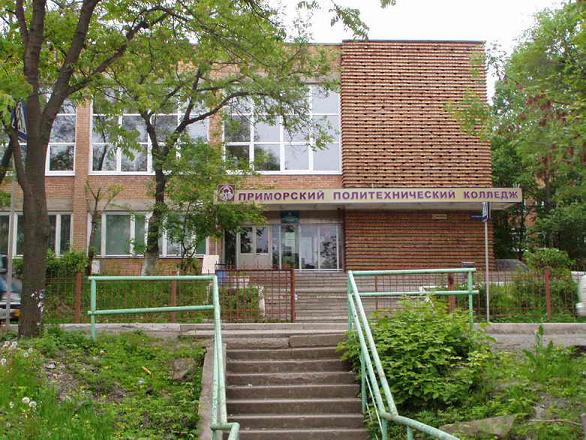 17 марта 2022 годаКРАЕВОЙЗАОЧНЫЙ ФОРУМ – НОВАЦИЙ В ОБЛАСТИ ПРАКТИЧЕСКОГО ОБУЧЕНИЯ СТУДЕНТОВДЛЯ ПРЕПОДАВАТЕЛЕЙПОО СПО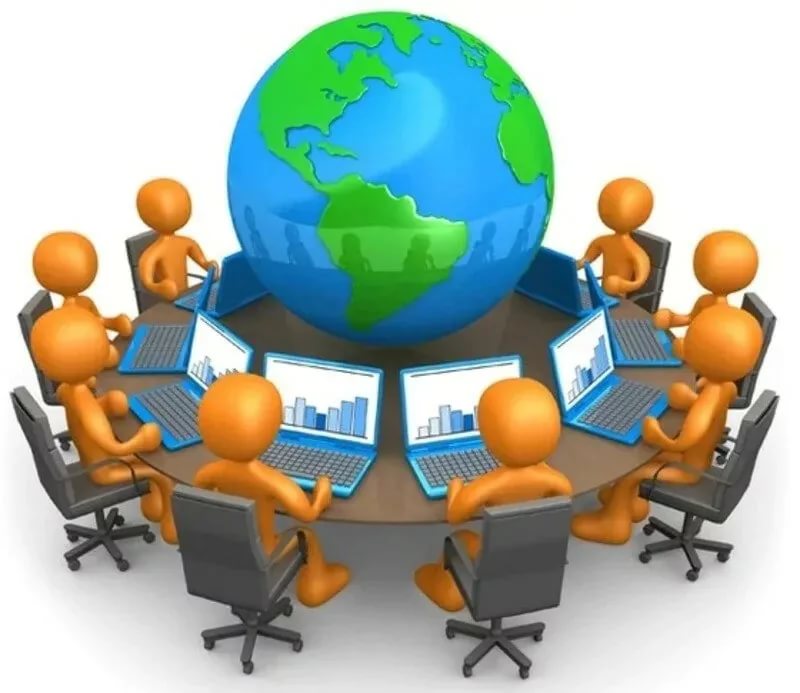 